Zápis z veřejného fóra obce Ořechov, konaného 17.10.2023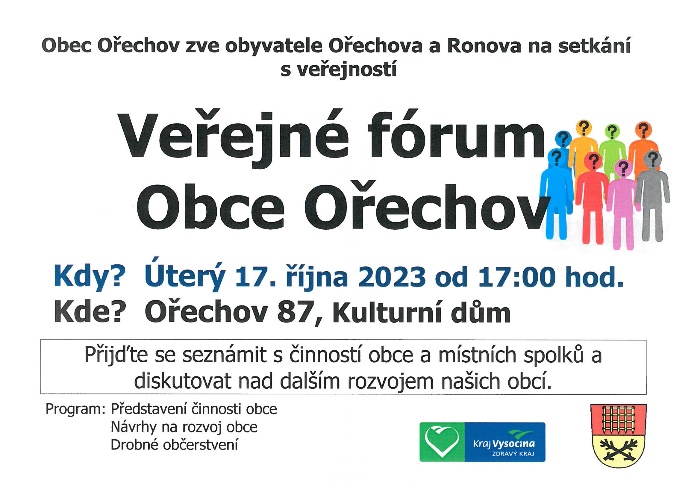 Veřejné fórum obce Ořechov a MA21 se konalo v šenku kulturního domu. Akci zahájila a přítomné přivítala starostka obce Bc. Petra Slámová. Představila facilitátorku paní Martu Vencovskou.Pracovní témata byla rozdělena následovně:TECHNICKÁ INFRASTRUKTURA A DOPRAVAOBČANSKÁ VYBAVENOSTŽIVOT V OBCI – SPOLKY, KULTURA, SPORTŽIVOTNÍ PROSTŘEDÍ, KRAJINA A ZEMĚDĚLSTVÍSTŮL MLADÝCHÚčastníci Veřejného fóra 2023 v daných tematických skupinách diskutovali především o problémech, které se těchto oblastí týkají a jsou z jejich pohledu zároveň nejdůležitější. Společně současně navrhovali jejich řešení při probíhající diskusi v rámci celého veřejného fóra. Mluvčí jednotlivých skupin ostatním přítomným účastníkům postupně odprezentovali ty problémy, které byly během diskuse vyhodnoceny jako nejnaléhavější v dané oblasti života v obci.Do hlasovacích přehledů byly následně zapsány vždy tři hlavní problémy v rámci jednotlivých tematických okruhů.TECHNICKÁ INFRASTRUKTURA A DOPRAVAVybrané problémy: 1. Radar nebo zpomalovací semafor na místech zúžených chodníků / všude2. Traktůrek na odhrnování sněhu3. Oprava a zpevnění polních cestOBČANSKÁ VYBAVENOSTVybrané problémy:Rekonstrukce víceúčelového hřištěCelkové oplocení dětských hřišťVybavenost tréninkového hřiště hasičůŽIVOT V OBCI – SPOLKY, KULTURA, SPORTVybrané problémy:Sociální zázemí u nově vybudovaného hasičského hřištěKulturní vyžití – zájezdy (muzikály, vánoční zájezdy, historické zájezdy…..)Podpora spolků systémem něco za něcoŽIVOTNÍ PROSTŘEDÍ, KRAJINA, ZEMĚDĚLSTVÍVybrané problémy:Usměrnění jízdy zemědělských strojů po obci(např. zpomalovací prahy)Zakoupení čerpadla do studny v MŠČastější přistavení kontejneru na velkoobjemový odpad + nové kontejnery na kovy, oleje, tukySTŮL MLADÝCHVybrané problémy:Vybudovat přírodní koupaliště (bez ryb) se skluzavkouDokoupit venkovní posilovací strojeSamoobslužný mini bar v příroděDiskuse byla ukončena hlasováním přítomných o pořadí 10 největších problémů, výsledkem je následující přehled:Tento přehled problémů definovaných účastníky fóra bude následně předložen občanům obce formou veřejné ankety v měsíci lednu 2024.Starostka obce poděkovala účastníkům veřejného fóra spolu s příslibem, že se výsledky ankety bude zastupitelstvo obce na svých jednáních zabývat.Během akce bylo přítomným podáváno drobné občerstvení.Zapsala: Bc. Petra Slámová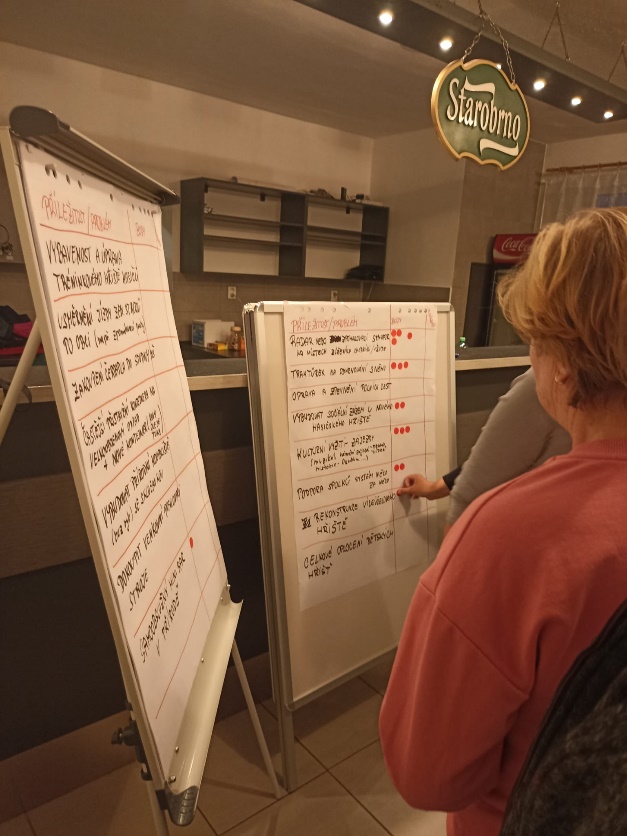 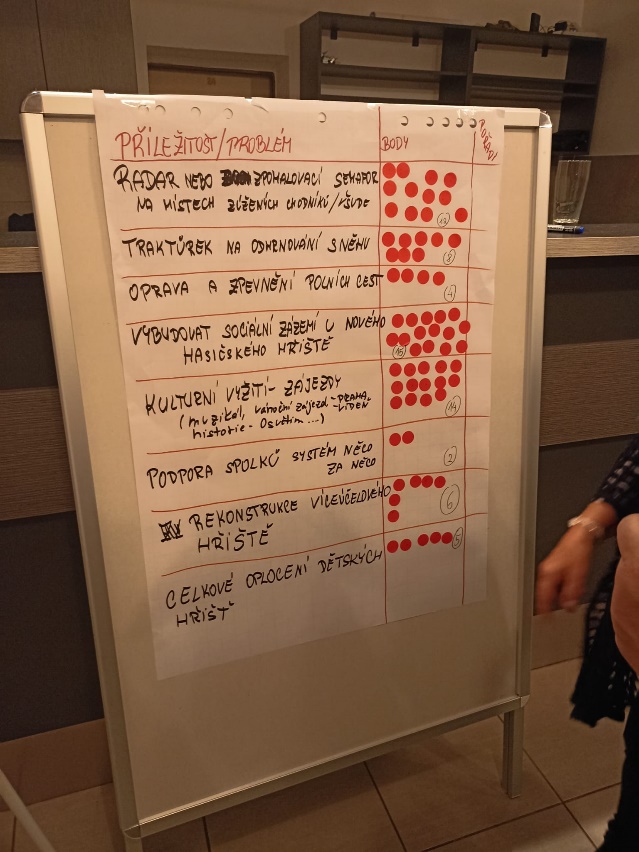 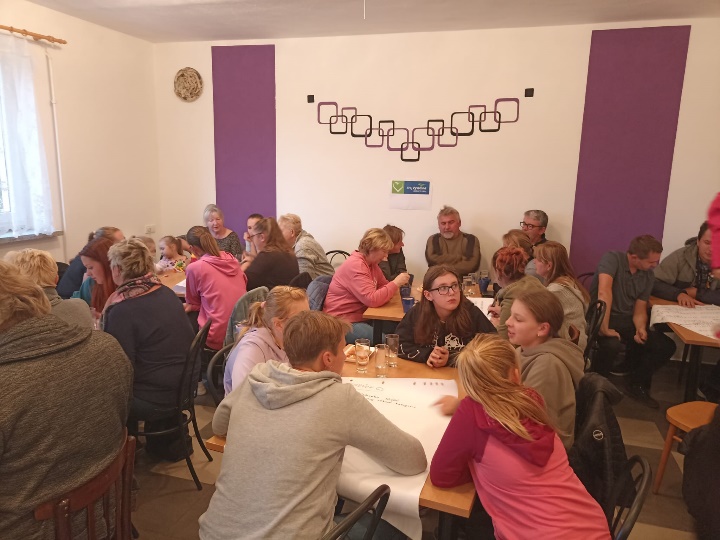 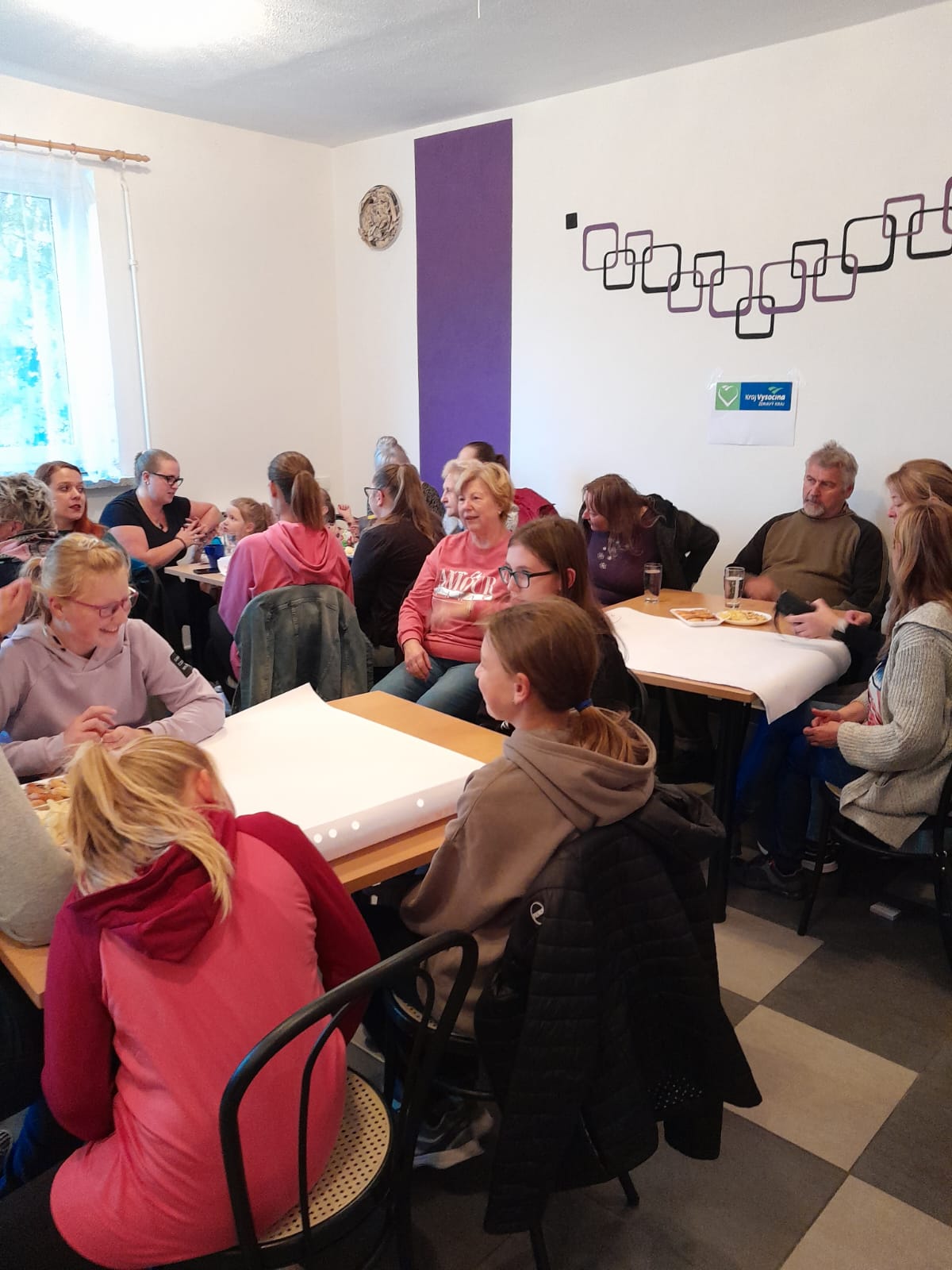 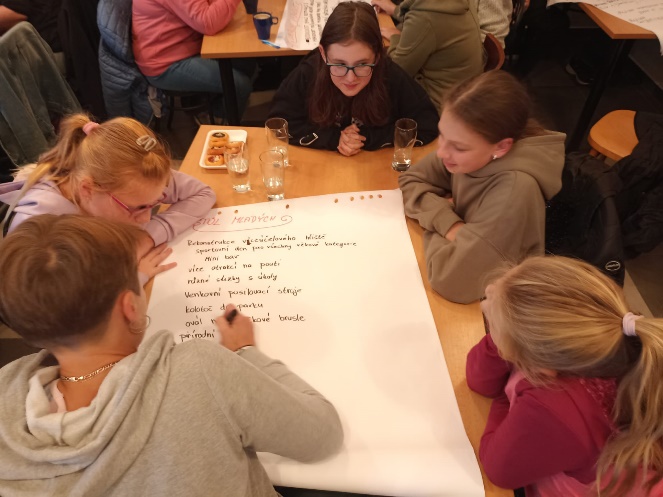 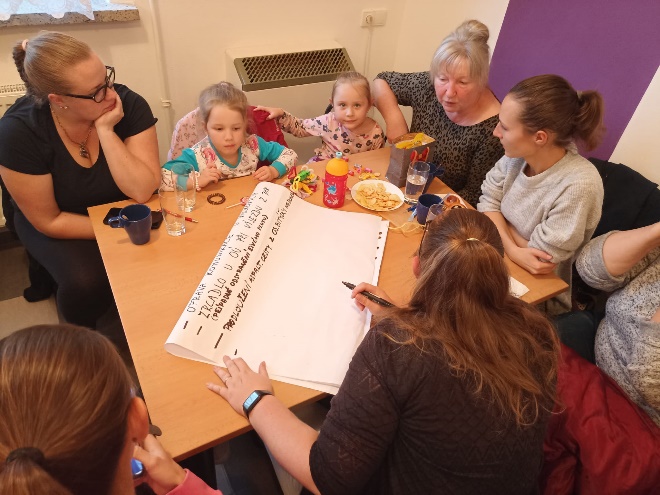 pořadíproblémcelkem1.Vybudovat sociální zázemí u nového hasičského hřiště152.Kulturní vyžití – zájezdy(muzikály, vánoční zájezdy, historické zájezdy….)143.Radar nebo zpomalovací semafor na místech zúžených chodníků/všude124.Traktůrek na odhrňování sněhu85.-6.Rekonstrukce víceúčelového hřištěSamoobslužný mini bar v přírodě667.Celkové oplocení dětských hřišť58. -10.Oprava a zpevnění polních cestČastější přistavění kontejneru na velkoobjemový odpad + nové kontejnery na kovy, oleje, tukyVybudovat přírodní koupaliště(bez ryb) se skluzavkou444